 
Toute reproduction ou utilisation non autorisée de ce document est interdite. 
VOTRE NOM :                                              LE NOM DU CHAT: 
veuillez le remplir et le retourner par courriel en formant WORD et non PDF, avant la consultation à l'adresse:
fidelecanin@gmail.com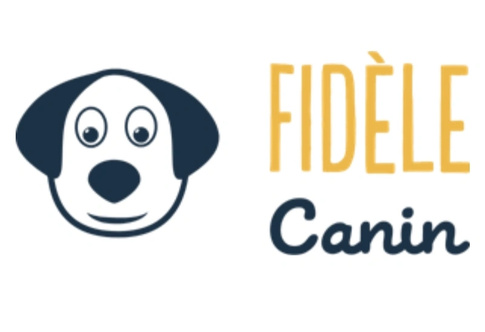 (NE PAS ENVOYER PAR FAX SVP)À COCHER  ET SIGNER NUMÉRIQUEMENT SVP    1- J'accepte et je comprends que le paiement de la consultation sera payable à la fin de chaque rencontre ou a la fin de la première rencontre pour les deux premières prestations de services:  oui  Le paiement se fera en argent comptant  par carte VISA, par carte MASTERCARD   ou par carte AMERICAN EXPRESS  2- J'accepte que certaines interventions de FIDÈLE CANIN soient photographiées et/ou filmées et que ces photos et films peuvent servir à des fins éducatives publiques (sur notre site internet et nos pages FACEBOOK et INSTAGRAM), sans que mon nom de famille y soit mentionné 3- LE PARTICIPANT SOUSSIGNÉ DÉCLARE CE QUI SUIT:1) Le pourvoyeur m'a expliqué, démontré et ce, à ma satisfaction, la nature, les risques et les dangers qui peuvent survenir lors d’une activité canine ou féline     et, j'accepte ces risques 2) Je suis conscient(e) que l'activité que j'entends pratiquer pourrait être à risque pour moi ou mon (mes) animal (aux)   ; j’autorise FIDÈLE CANIN et ses représentants à intervenir en ma faveur lors d’un incident   .3) Je déclare que j'entends participer aux activités à mes propres risques, et que je dégage spécifiquement FIDÈLE CANIN, ses administrateurs ainsi que ses employés, ou stagiaires, de toutes responsabilités eu égard aux pertes et dommages matériels qui peuvent en résulter   .4) Je m'engage à suivre toutes les directives et instructions données par FIDÈLE CANIN, ses employés, ou autres stagiaires et ce en tout temps  5) Je m’engage à ne pas filmer les interventions de notre éducateur canin à moins d’une autorisation de ce dernier.  6) J’ai lu cette information importante sur la consultation comportementale: une consultation peut prendre entre 1h00 et 2h00. Le temps est fonction du nombre et de la difficulté des problèmes traités et de la vitesse d'apprentissage de votre animal. Le prix n'est pas en fonction du nombre d'heures que dure la consultation, mais bien du déplacement de l'intervenante (distance parcourue). Le nombre de consultations prévus est fonction du nombre de problèmes traités dans une consultation et des réactions de votre chien à nos interventions.  Ainsi, vous ne serez pas facturé si le temps dépasse le temps prévu et vous n'obtiendrez pas de rabais si le temps est plus court. 7. Les résultats de votre consultation ne sont pas garantis. Parce que les résultats dépendent de l’application des techniques que vous ferez auprès de votre animal, du temps que vous y consacrerez et des autres événements qui surviendront après notre visite. Aussi, comme il n’y a pas un animal qui réagit de la même façon, nous ne pourrons pas prévoir la suite des choses à 100%. Aussi, il est fort possible que les problèmes exprimés par votre animal, nécessitent plusieurs rencontres, et ça, nous ne pouvons pas toujours le prévoir à l’avance. Je comprends  .8. Ce que nous vous promettons, c’est que nous mettrons tous les efforts nécessaires à la communication de nos techniques. Que notre approche est faite à partir du respect total des animaux et des humains en cause. Et que nos interventions sont basées sur la science du comportement, sur une approche éthique, sans force, sans peur.  
Je comprend  9. Nous devrons prendre une photo de votre animal pour compléter ce dossier. J’accepte  .10. Avez-vous une plainte de police, de votre municipalité ou une mise en demeure pour agressivité chez votre chien ?Oui   En date du      	Non  11. COMME NOTRE ÉDUCATEUR ENTRERA EN RELATION AVEC VOTRE CHIEN. VEUILLEZ NOUS RENSEIGNER SUR TOUT PROBLÈME D’AGRESSIVITÉ (RÉACTIVITÉ, CHARGE, JAPPEMENT, MORSURE POSSIBLE) QUE VOTRE CHIEN POURRAIT EXPRIMER, CECI POUR SA SÉCURITÉ. VEUILLEZ ÉGALEMENT ET CE, AVANT L’ENTRÉE DE NOTRE ÉDUCATEUR SUR VOTRE PROPRIÉTÉ, PLACER VOTRE CHIEN DANS UNE CAGE OU UNE AUTRE PIÈCE FERMÉE, ET L’Y LAISSER, JUSQU’À CE QUE L’ÉDUCATEUR VOUS INDIQUE DE LE LIBÉRER.   Je comprend 12. EN CAS D’AGRESSIVITÉ, VOTRE ÉDUCATEUR VOUS DEMANDERA DE VOUS PROCURER UNE MUSELIÈRE PANIER AVANT LA CONSULTATION, CECI POUR VOTRE SÉCURITÉ ET CELLE NE NOTRE ÉDUCATEUR.   Je comprends JE DÉCLARE AVOIR LU, COMPRIS ET ACCEPTÉ CHACUNE DES CLAUSES DE CETTE ENTENTE.  JE DÉCLARE QUE TOUS LES RENSEIGNEMENTS INDIQUÉS DANS CE FORMULAIRE SONT VRAIS, À JOUR ET QU’AUCUN RENSEIGNEMENT SUPPLÉMENTAIRE N’A ÉTÉ CACHÉ.   Je certifie 
Votre signature      Date :         J’ai 18 ans ou plus:LE RETOUR DE CE FORMULAIRE PAR COURRIEL A FORME LÉGALE.Comment nous avez-vous trouvés?par notre site internet? par autre site internet? Si oui, lequel?      par une recherche sur un moteur de recherche internet?     par une référence internet d'un autre site?     par Facebook?par une de vos connaissances? Si oui laquelle?     par une clinique vétérinaire ? Si oui, laquelle?     par une animalerie?Si oui, laquelle?     par le bottin de la Ville de Québec?par le bottin téléphonique?par un autre éducateur canin?  Si oui, lequel?        à la radio ? TV ? journaux? autre:      Vos disponibilités (si vous n’avez pas déjà pris rendez-vous avec nous) COCHEZ UNE OU PLUSIEURS CASES:
*** VEUILLEZ NOTER QUE NOUS NE PRENONS JAMAIS DE RENDEZ-VOUS LE MATIN***PHOTO DE L’ANIMAL si possibleListez les gens qui vivent dans la maison, vous incluant:Informations sur le(s) chat(s) et autres espèces:Quel type de relation entretenez-vous avec votre chat ? (ex: amicale, hostile, peur ?) SVP décrivez :      Dans quel type d’environnement vivez-vous? Cochez CAMPAGNE VILLE  BANLIEU AUTRE     Avez-vous déménagé récemment? Oui   NonEst-ce que vos conditions de vie ont changé récemment? Oui   NonDécrivez le tempérament de votre chat? (joueur, explorateur, chasseur, peureux, anxieux etc..) :      Demande principaleVous décrirez en quelques mots, le problème principal de votre chat:      Décrivez ce que vous avez essayé à date sans succès pour régler ce problème :      Vous décrirez en quelques mots, le problème secondaire no 1 de votre chat:Décrivez ce que vous avez essayé à date sans succès pour régler ce problème :      Vous décrirez en quelques mots, le problème secondaire no 2 de votre chat:      Décrivez ce que vous avez essayé à date sans succès pour régler ce problème :      Vous décrirez en quelques mots, le problème secondaire no 3 de votre chat:      Décrivez ce que vous avez essayé à date sans succès pour régler ce problème :      Objectifs: quels sont vos objectifs avec cette consultation ?      Avec quels comportements seriez-vous 
satisfaits ?      Qu'allez-vous faire si les comportements ne changent pas ?　     Historique du comportement AcquisitionPourquoi avez-vous eu un chat?     Pourquoi cette race?     Est-ce votre premier chat?     Votre chat est né dans une portée de combien de chatons?     Pourquoi avez-vous choisi ce chaton en particulier dans la portée?     Avez-vous fait des tests de tempérament? Oui   Non  Si oui lesquels?      Décrivez les résultats brièvement.     Ce chat était-il la propriété d’une autre personne avant? Oui   Non Si oui, combien de personnes différentes?        Et pourquoi ce chat-t-il été cédé?      ReproductionAlimentation et santéLES RÉACTIONS DE VOTRE CHAT : cochez la bonne case  Routine quotidienneMERCREDIJEUDIVENDREDI13H00  13H00 13H00 15H30 15H30 15H30 18H30 18H30 18H30 Préférez-vous une rencontre à votre domicile?      Préférez-vous une consultation sur SKYPE?      Date de la consultation si votre rendez-vous est fixé:      Si la consultation a lieu sur SKYPE, veuillez nous donner votre identifiant SKYPE :        Nom du client:Ville:     Nom conjoint:Adresse:Code postal:     Téléphone:Cellulaire:     E-mail:Qui est votre vétérinaire:    Fax:Vet téléphone:     Directions pour se rendre à votre domicileVet adresse:     NomSexeAgeRelationOccupation F  MF  MF  MF  MF  MF  MTOUS LES ANIMAUX12345NomRaceSexeF  M　F  M　   F  MF  MF  MDate naissanceAgeCouleurPoidsDernière vaccination:StérilisationOui   NonOui   NonOui   NonOui   NonOui   NonNos méthodes d'entraînement nécessitent qu'on donne parfois de la viande à l’animal. Y voyez-vous un problème ? (allergies par ex)Oui   Non Si allergie, à quel aliment ? Quelle est la réaction allergique?Décrivez en une ou deux phrases ce qui vous amène à demander une consultation:     La première fois que vous l'avez observéQuand avez-vous réalisé que votre chat avait ce problèmeDécrivez un événement typiqueLe problème s'est-il aggravé ? Et depuis combien de temps ?La première fois que vous l'avez observéQuand avez-vous réalisé que votre chat avait ce problèmeDécrivez un événement typiqueLe problème s'est-il aggravé ? Et depuis combien de temps ?La première fois que vous l'avez observéQuand avez-vous réalisé que votre chat avait ce problèmeDécrivez un événement typiqueLe problème s'est-il aggravé ? Et depuis combien de temps ?La première fois que vous l'avez observéQuand avez-vous réalisé que votre chat avait ce problèmeDécrivez un événement typiqueLe problème s'est-il aggravé ? Et depuis combien de temps ?Décrivez quand, à quel âge et comment avez-vous acquit ce chat. (Achat chez un particulier ? Éleveur ? Adoption ?)      Votre chat fait-il des compétitions ou de l'élevage ? Oui   Non 
A-t-il déjà été accouplé ? Oui   Non Votre chat est-il destiné à la reproduction ? Oui   Non Si le chat est stérilisé, son comportement a-t-il changé depuis? Oui   Non 
Décrivez les habitudes alimentaires de votre chat:Quelle sorte de nourriture mange votre chat ?       Votre chat mange-t-il une alimentation crue? Oui   Non A quelle fréquence mange-t-il ?      Votre chat mange-t-il tout son plat rapidement ? Oui   Non Ou mange-t-il et qui le nourrit ?      Reçoit-il des gâteries, des restes de tables Oui   Non  et par qui ?      
Décrivez la santé de votre chien:     
Quand la dernière visite médicale a-t-elle eu lieu?     A-t-il reçu ces vaccins ? Oui   Non Quelles sont les maladies diagnostiquées chez votre chat?      Reçoit-il de la médication ? Oui   Non Si oui, laquelle?      Si oui, pour quelle maladie ?      Votre chat a-t-il déjà été opéré ? Oui   Non Si oui, pour quelle raison ?      Votre vétérinaire est-il déjà intervenu pour le problème de comportement de votre chat? Oui   Non Votre chat chien a-t-il été testé pour l’hypothyroidie ? Oui   Non  L’hyperthyroidie Oui   Non Votre chat est-il obèse ou avec un surplus de poids ? Oui   Non Dort-il beaucoup? Oui   Non A de soudains et brusques changements de comportements? Oui   Non Perte de poils ? Oui   Non Troubles de digestion? Oui   Non Diarrhée? Oui   Non Constipation ? Oui   Non Vomissements? Boules de poils? Oui   Non Réactions Grogne          Feule MordSe sauve    Fige Quand caresséQuand dans vos brasQuand embrasséQuand surélevéPoussé en bas des meublesApproche quand sur les meublesDérangé quand il dortApproché quand il mangeTouché quand il mangeQuand un humain prend sa nourritureQuand un autre chat prend sa nourritureQuand on prend son plat d’eauQuand on le menace des yeuxQuand on lui parle normalementQuand un autre chat le regardeQuand un autre chat veut jouerQuand on toilette le chatAUTRE :Exercice et activités 
Décrivez le type d'exercice, activité et la durée pratiqués par votre chat (heures par jour):Les jeux de chasse       combien d’heures?      Les jeux avec d’autres chats ou chiens?      La course        combien d’heures?      Votre chat va-t-il librement dans la cour? Oui   Non Votre chat va-t-il dans la cour attaché? Oui   Non Va-t-il sur le balcon Oui   Non Repas dans des jouets éducatifs        combien d’heures?      Activités sociales et caresses        combien d’heures?      Jeux avec autres chats        combien d’heures?      Autres activités        combien d’heures?      Quel est son jouet préféré?       Il est seul combien d’heures par jour ?      Où votre chat est-il durant la journée ?     Où est-il durant la nuit ?      Où dort-il ?     Où est-il quand vous recevez des visiteurs ?     Comment réagit-il aux visiteurs?     Quel pourcentage de son temps passe-t-il dans et hors de la maison ?     Est-il propre dans la maison? Oui   Non Combien de litière avez-vous?      Avez-vous un arbre à chats?      Avez-vous des endroits en hauteurs avec des entrées où le chat peut se cacher?      Avez-vous une roue d’exercice?      Avez-vous des jouets interactifs?      Socialisation 
Décrivez la socialisation de votre chat avant l’âge 3 mois:Votre chat a-t-il été socialisé aux humains adultes?        Aux autres enfants?       Avec les chiens?       Avec d’autres espèces?      Quel est le niveau d’énergie de votre chat? Bas  Moyen  Élevé  Très élevé Ést-il un chaton ou un adulte sauvage?      A-t-il été capturé errant?       si oui, a quel âge?       Et dans quelle condition?      AUTRE COMMANTAIRE QUE VOUS AIMERIEZ AJOUTER :Merci de nous faire parvenir ce formulaire par courriel à fidelecanin@gmail.com avant votre consultation!!!Socialisation 
Décrivez la socialisation de votre chat avant l’âge 3 mois:Votre chat a-t-il été socialisé aux humains adultes?        Aux autres enfants?       Avec les chiens?       Avec d’autres espèces?      Quel est le niveau d’énergie de votre chat? Bas  Moyen  Élevé  Très élevé Ést-il un chaton ou un adulte sauvage?      A-t-il été capturé errant?       si oui, a quel âge?       Et dans quelle condition?      AUTRE COMMANTAIRE QUE VOUS AIMERIEZ AJOUTER :Merci de nous faire parvenir ce formulaire par courriel à fidelecanin@gmail.com avant votre consultation!!!SECTION RÉSERVÉE À L'ADMINISTRATION:
-analyse de cas:      
-thérapies recommandées:     -médication recommandée:     -autres produits recommandés:      
-signature document:  Oui   Non -NOMBRE DE RENCONTRES PRÉVUES :      SECTION RÉSERVÉE À L'ADMINISTRATION:
-analyse de cas:      
-thérapies recommandées:     -médication recommandée:     -autres produits recommandés:      
-signature document:  Oui   Non -NOMBRE DE RENCONTRES PRÉVUES :      DATE:      PAIEMENT: visa    mastercard   comptant   PRIX SANS TAXES: $     DATE:      PAIEMENT: visa    mastercard   comptant   PRIX SANS TAXES: $     